          КАРАР                              проект                                                 РЕШЕНИЕ О внесении изменений в решение Совета сельского поселения Никифаровский сельсовет муниципального района  Альшеевский район Республики Башкортостан от 23 декабря 2022 года № 145  «О бюджете сельского поселения Никифаровский муниципального района Альшеевский район Республики Башкортостан на 2023 год и на плановый период 2024 и 2025 годов»Совет сельского поселения Никифаровский сельсовет муниципального района Альшеевский район  Республики Башкортостан решил:1. Внести в решение Совета сельского поселения 145  от 23 декабря 2022 года «О бюджете сельского поселения Никифаровский сельсовет муниципального района Альшеевский район Республики Башкортостан на 2023 год и на плановый период 2024 и 2025 годов» следующие изменения:1.1. В подпункте 1 пункта 1 цифры и слова «3 506 900,00 рублей» заменить   цифрами и словами  «3 648 900,00  рублей»;                 1.3.  В подпункте 3 пункта 1 цифры и слова «0,0 тыс.рублей»  заменить  цифрами и словами «142 000,00  рублей»;1.4. Добавить приложение № 1  со следующим названием:    «Источники финансирования дефицита бюджета сельского поселения Никифаровский сельсовет муниципального района Альшеевский район Республики Башкортостан на 2023 год»1.5.  Приложения № 1-8 считать соответственно приложениями № 2-9;1.6.  Приложение  2, 4, 6, 8 изложить в новой редакции.2. Администрации сельского поселения Никифаровский сельсовет муниципального района Альшеевский район  Республики Башкортостан обеспечить внесение  уточнений в сводную бюджетную роспись бюджета сельского поселения Никифаровский сельсовет муниципального района Альшеевский район Республики Башкортостан  на 2023 год.3. Контроль за исполнением настоящего решения оставляю за собой.Глава сельского поселения                                                                     И.М. Бикмурзинс.Никифаровоот  2023 года	           (в рублях)БАШҠОРТОСТАН РЕСПУБЛИКАҺЫӘЛШӘЙ РАЙОНЫМУНИЦИПАЛЬ РАЙОНЫНЫҢНИКИФАР АУЫЛ СОВЕТЫАУЫЛ БИЛӘМӘҺЕ СОВЕТЫ (БАШҠОРТОСТАН  РЕСПУБЛИКАҺЫ  ӘЛШӘЙ  РАЙОНЫ  НИКИФАР  АУЫЛ  СОВЕТЫ)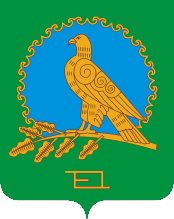 СОВЕТ СЕЛЬСКОГО ПОСЕЛЕНИЯНИКИФАРОВСКИЙ СЕЛЬСОВЕТМУНИЦИПАЛЬНОГО РАЙОНААЛЬШЕЕВСКИЙ РАЙОНРЕСПУБЛИКИБАШКОРТОСТАН(НИКИФАРОВСКИЙ  СЕЛЬСОВЕТ АЛЬШЕЕВСКОГО  РАЙОНА  РЕСПУБЛИКИ  БАШКОРТОСТАН)Приложение 1к решению Совета  сельского поселения Никифаровский сельсовет муниципального района Альшеевский район Республики Башкортостан «О бюджете сельского поселенияНикифаровский сельсовет муниципальногорайона Альшеевский район Республики Башкортостан на 2023 год и на плановый период 2024 и 2025 годов»Источники финансирования дефицита бюджета  сельского поселения Никифаровский сельсовет муниципального  района Альшеевский район 
Республики Башкортостан на 2023 годИсточники финансирования дефицита бюджета  сельского поселения Никифаровский сельсовет муниципального  района Альшеевский район 
Республики Башкортостан на 2023 годКод группы, подгруппы, статьи и вида источников финансирования дефицита бюджетаНаименованиеСумма               (+ увеличение,         - уменьшение)123ВСЕГО142 000,0001 00 00 00 00 0000 000ИСТОЧНИКИ ВНУТРЕННЕГО ФИНАНСИРОВАНИЯ ДЕФИЦИТОВ БЮДЖЕТОВ142 000,0001 05 00 00 00 0000 000Изменение остатков средств на счетах по учету средств бюджетов142 000,0001 05 02 01 10 0000 000Изменение прочих остатков денежных средств бюджетов муниципальных районов142 000,00